                                  13 января 2020 года  № 453-рО приеме заявлений о включении в состав Молодежного парламента города Чебоксары при Чебоксарском городском Собрании депутатов В соответствии с Положением о Молодежном парламенте города Чебоксары при Чебоксарском городском Собрании депутатов, утвержденным решением Чебоксарского городского Собрания депутатов от 14 июня 2012 года № 6411. Объявить прием заявлений о включении в состав Молодежного парламента города Чебоксары при Чебоксарском городском Собрании депутатов с 13 января по 11 февраля 2020 года включительно.2. Опубликовать настоящее распоряжение на официальном сайте города Чебоксары в информационно-телекоммуникационной сети «Интернет».3. Контроль за исполнением настоящего распоряжения возложить на постоянную комиссию Чебоксарского городского Собрания депутатов по местному самоуправлению и депутатской этике (Н.Н. Владимиров).Глава города Чебоксары – председательЧебоксарского городского Собрания депутатов                              Е.Н. Кадышев                                             Чувашская республикаГлава города Чебоксары – председатель Чебоксарского городского Собрания депутатовРАСПОРЯЖЕНИЕ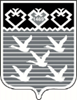 Чǎваш РеспубликиШупашкар хулин Пуḉлǎхӗ- Шупашкар хулин депутатсен Пухǎвӗн председателӗХУШУ